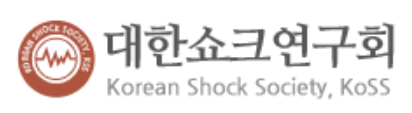 [대한쇼크연구회] 2023년도 대한쇼크연구회 학술 심포지움 개최 안내안녕하십니까? 대한쇼크연구회 심포지움에 여러분을 초대합니다. 어려운 환경에서도 학문적 열정으로 2023년 제 4회 대한쇼크연구회 학술대회가 열리는 것을 기쁘게 생각합니다. 대한쇼크연구회는 IFSS의 회원 학회로서 쇼크 분야의 최신 지견을 공유하고 관련 연구자들간의 교류를 추구하고 있습니다.일년에 한 번씩 개최하는 대한쇼크연구회 학술대회를 올해에는 2023.12.12 화요일에 서울아산병원 연구원지하대강당에서 개최하게 되었습니다. 올해 학술대회에서는 구연 세션 이외에도 쇼크의 조기 인지에 도움이 되는 여러 biomarker들에 대한 강의와 쇼크 치료에서 최근 대두되는 문제들, 예를 들어 외상성 쇼크에서 대량수혈이나 패혈쇼크에서 조기 감염원 제거 및 스테로이드 투여 전략 등 다양한 치료법들과 국내의 다양한 임상연구 경험들이 소개될 예정입니다. 또한 AI를 비롯한 중환자 치료의 새로운 트렌드를 다루어보고자 하였습니다.이에 2023년 학술대회는 훌륭한 연자분들의 지식과 경험을 공유하고 쇼크 분야의 연구 및 진료에 기여하고 새로운 네트워크 확립의 장이 될 것으로 기대합니다. 대한응급의학회 회원을 비롯해 관련기관 및 쇼크연구에 관심이 많으신 모든 분들과 서로의 지식과 경험을 공유하는 소중한 기회가 될 수 있도록 많은 관심과 참여를 부탁드립니다.2023년 12월 12일 서울아산병원에서 뵙겠습니다.감사합니다. 대한쇼크연구회 회장 정성필 배상일시: 2023년 12월 12일 화요일 오전 10시 ~ 오후 6시장소: 서울아산병원 연구원지하대강당등록비: 전문의 4만원, 전공의, 간호사, 구조사 3만원연수평점: 대한의사협회 5평점, 대한응급의학회 4평점, 대한중환자의학회 5평점사전등록 홈페이지 ( https://shockkr.bjsolution.kr )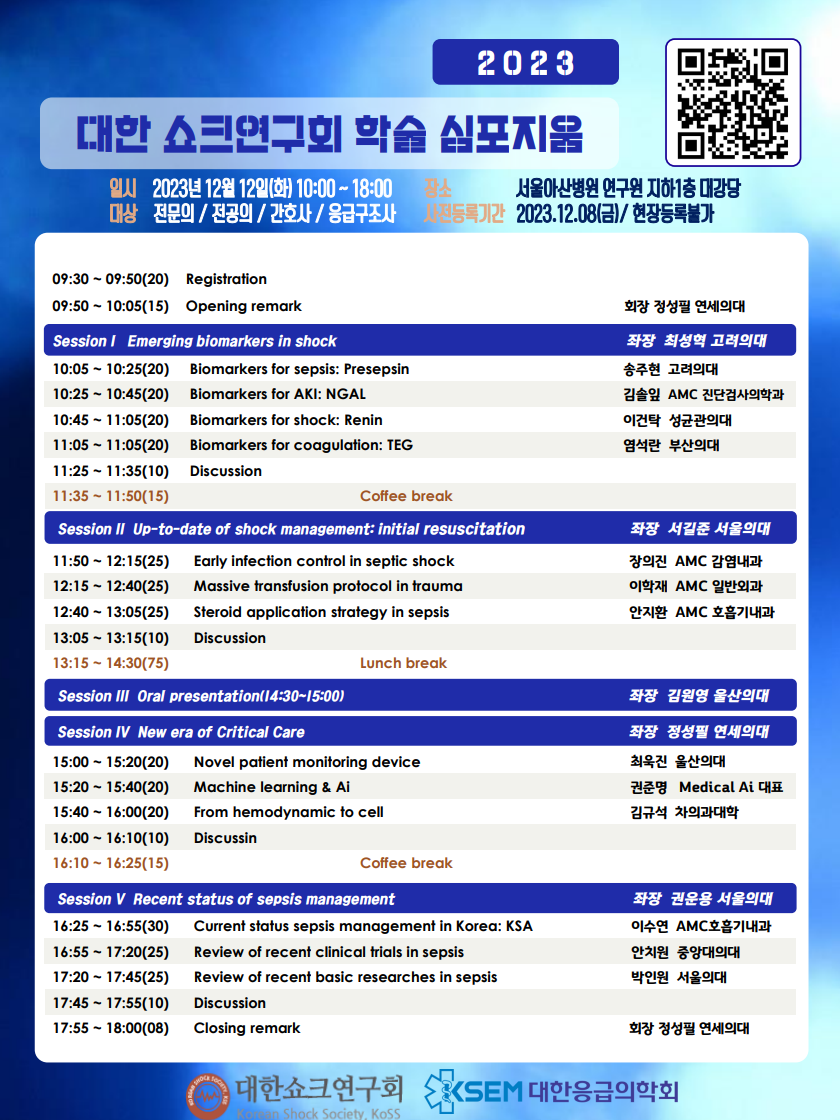 